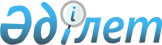 Об установлении публичного сервитутаПостановление акимата Актогайского района Карагандинской области от 21 июля 2022 года № 39/10
      В соответствии с подпунктом 1-1) статьи 17, пунктом 4 статьи 69 Земельного Кодекса Республики Казахстан, подпунктом 10) пункта 1 статьи 31 Закона Республики Казахстан "О местном государственном управлении и самоуправлении в Республике Казахстан" акимат Актогайского района ПОСТАНОВЛЯЕТ:
      1. Установить публичный сервитут сроком до 4 апреля 2028 года, без изъятия земельного участка у собственников и землепользователей товариществу с ограниченной ответственностью "Казахстан Фортескью", на земельный участок общей площадью 12544,5395 гектара для разведки твердых полезных ископаемых, согласно приложения к настоящему постановлению.
      2. Государственному учреждению "Отдел земельных отношений, архитектуры и градостроительства Актогайского района" принять меры, вытекающие из настоящего постановления.
      3. Контроль за исполнением настоящего постановления возложить на заместителя акима Актогайского района по курируемым вопросам.
      4. Настоящее постановление вводится в действие со дня его первого официального опубликования. Таблица установления публичного сервитута сроком до 4 апреля 2028 года, без изъятия земельного участка у собственников и землепользователей товариществу с ограниченной ответственностью "Казахстан Фортескью", на земельный участок общей площадью 12544,5395 гектара для разведки твердых полезных ископаемых
					© 2012. РГП на ПХВ «Институт законодательства и правовой информации Республики Казахстан» Министерства юстиции Республики Казахстан
				
      Аким района

С. Әбеуова
Приложение
к постановлению акимата
Актогайского района
№ 39/10 от 21 июля 2022 года
№
Наименование
Общая площадь установления публичного сервитута, га
В том числе
В том числе
№
Наименование
Общая площадь установления публичного сервитута, га
сельхоз угодий, пастбища га
Земли промышленности, транспорта, связи га
1
Земельный фонд Караменде бийского сельского округа
1455,2454
1454,5395
0,7059
2
Земли крестьянского хозяйства "Ескендир" Р.Дауренова (09-102-008-159)
4165,3240
4164,2714
1,0526
3
Земли крестьянского хозяйства "Бауыржан" М.Сюндиковой (09-102-008-179)
731,5395
731,5
0,0395
4
Земли крестьянского хозяйства "Таттибек" Г.Мейрмановой (09-102-008-206)
789,6861
789,6861
0
5
Земли крестьянского хозяйства "Таттибек" Г.Мейрмановой (09-102-008-151)
1200,0
1199,0
1,0
6
Земли крестьянского хозяйства "Таттибек" Г.Мейрмановой (09-102-008-205)
708,2238
708,2238
0
7
Земли крестьянского хозяйства "Салауат" С.Рахыжанова (09-102-008-158)
590,0
590,0
0
8
Земли крестьянского хозяйства "Бахтияр" Е.Нуртазина (09-102-008-013)
11,6927
11,6927
0
9
Земли крестьянского хозяйства "Бахтияр" Е.Нуртазина (09-102-008-101)
1098,3553
1097,8000
0,5553
10
Земли крестьянского хозяйства "Бахтияр" Е.Нуртазина (09-102-008-133)
130,8379
130,8379
0
11
Земли крестьянского хозяйства Р.Актаубаевой (09-102-008-118)
150,0
150,0
0
12
Земли крестьянского хозяйства "Амангелды" Нуртазина (09-102-008-186)
481,8409
481,0
0,8409
13
Земли крестьянского хозяйства "Куандык" П.Ертаубаевой (09-102-008-134)
58,7391
58,7391
0
14
Земли крестьянского хозяйства "Ескендир" Дауренова (09-102-008-169)
308,4725
308,0
0,4725
15
Земли крестьянского хозяйства "Салауат" С.Рахыжанова (09-102-008-222)
658,7823
658,2
0,5823
16
Земли крестьянского хозяйства "Ануар" С.Рахыжанова (09-102-006-223)
5,8
5,8
0
17
Всего
12544,5395
12539,2905
5,249